РОССИЙСКАЯ ФЕДЕРАЦИЯИвановская область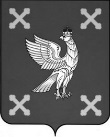 Администрация Шуйского муниципального районаПОСТАНОВЛЕНИЕот 09.01.2023 № 4-п г.  ШуяО принятии расходного обязательства Шуйского муниципального района на софинансирование расходов, связанных с поэтапным доведением средней заработной платы работникам культуры муниципальных учреждений культуры Ивановской области до средней заработной платы в Ивановской области в 2023 годуВ соответствии с Бюджетным кодексом Российской Федерации, Федеральным законом от 06.10.2003 № 131-ФЗ «Об общих принципах организации местного самоуправления в Российской Федерации», Законом Ивановской области от 19.12.2022 № 76-ОЗ «Об областном бюджете на 2023 год и на плановый период 2024 и 2025 годов», постановлением Правительства Ивановской области от 06.12.2017 № 455-п «Об утверждении государственной программы Ивановской области «Развитие культуры и туризма в Ивановской области», Администрация Шуйского муниципального района постановляет:Принять расходное обязательство на софинансирование расходов, связанных с поэтапным доведением средней заработной платы работникам культуры муниципальных учреждений культуры Ивановской области до средней заработной платы в Ивановской области, за счет средств субсидии, предоставляемой бюджету Шуйского муниципального района на указанные цели в соответствии с требованиями действующего законодательства.Главным распорядителем бюджетных средств определить Администрацию Шуйского муниципального района.Определить объем бюджетных ассигнований, предусмотренных в бюджете Шуйского муниципального района на данное расходное обязательство, в размере 52 947,23 рублей.Контроль за исполнением настоящего постановления возложить на первого заместителя главы администрации Соколову О.А., заместителя главы администрации, начальника финансового управления Хренову С.В.Настоящее постановление вступает в силу с момента подписания.И.о. Главы Шуйского муниципального района                         О.А. Соколова